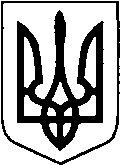 ВОЛОДИМИР-ВОЛИНСЬКА РАЙОННА ДЕРЖАВНА АДМІНІСТРАЦІЯВОЛИНСЬКОЇ ОБЛАСТІРОЗПОРЯДЖЕННЯ Про внесення змін до розпорядження Володимир-Волинської районної державної адміністрації № 183 від 8 вересня 2021 року «Про припинення права постійного користування земельною ділянкою»Відповідно до статей 6, 13 та 21 Закону України «Про місцеві державні адміністрації», статей 17, 79-1, 84 Земельного кодексу України,  законів України «Про землеустрій», «Про державний земельний кадастр», «Про державну реєстрацію речових прав на нерухоме майно та їх обтяжень», розглянувши клопотання Головного управління Держпродспоживслужби у Волинській області  від 04.02.2022 року № 06.03-10/560 як правонаступника Іваничівської районної державної насіннєвої інспекції згідно Постанов Кабінету Міністрів України № 1300 від 12.12.2011 року «Про утворення територіальних органів Державної інспекції сільського господарства», № 442 від 10.09.2014 року «Про оптимізацію системи центральних органів виконавчої влади»:1. ВНЕСТИ ЗМІНИ до пункту 1 розпорядження Володимир-Волинської районної державної адміністрації № 183 від 8 вересня 2021 року «Про припинення права постійного користування земельною ділянкою» в зв’язку з внесенням відомостей про державну реєстрацію земельної ділянки до Державного земельного кадастру: після слів «площею 0,072 га» додати слова «з кадастровим номером 0721155100:00:019:0181». 2. Контроль за виконанням розпорядження покласти на заступника голови Володимир-Волинської районної державної адміністрації Віктора Фіщука.Голова                                                						Юрій ЛОБАЧМарина Повзун 0932567538 08 лютого  2022 року           м.Володимир-Волинський 08 лютого  2022 року           м.Володимир-Волинський      № 18